Участие прокуратуры Оршанского района в профсоюзном приеме 28 марта 2024 года состоялся прием граждан в соответствии с планом-графиком Республиканского правового приема граждан в РУПТП «Оршанский льнокомбинат».В приеме приняли участие: главный правовой инспектор труда Витебской областной организации Белорусского профсоюза работников энергетики, газовой и топливной промышленности Красовский Д.А., председатель Оршанского районного объединения профсоюзов Пустошило О.В., общественный правовой инспектор труда Оршанского районного объединения профсоюзов Раинш Т.А., старший помощник прокурора Оршанского района Корсак В.В.  На приеме было принято 8 граждан по вопросам, связанным с воспитанием несовершеннолетних детей, предоставлением льгот многодетным семьям и опекунам, об организации мест отдыха и досуга молодежи, об организации медицинского обеспечения в регионе, по вопросам соблюдения трудового законодательства при привлечении работников к сверхурочным работам. По поступившим вопросам даны разъяснения в соответствии с требованиями Закона Республики Беларусь «Об обращениях граждан и юридических лиц», Указа Президента Республики Беларусь от 15.10.2007 № 498 «О дополнительных мерах по работе с обращениями граждан и юридических лиц».Старший помощник прокурора Оршанского районасоветник юстиции                                                                           В.В.Корсак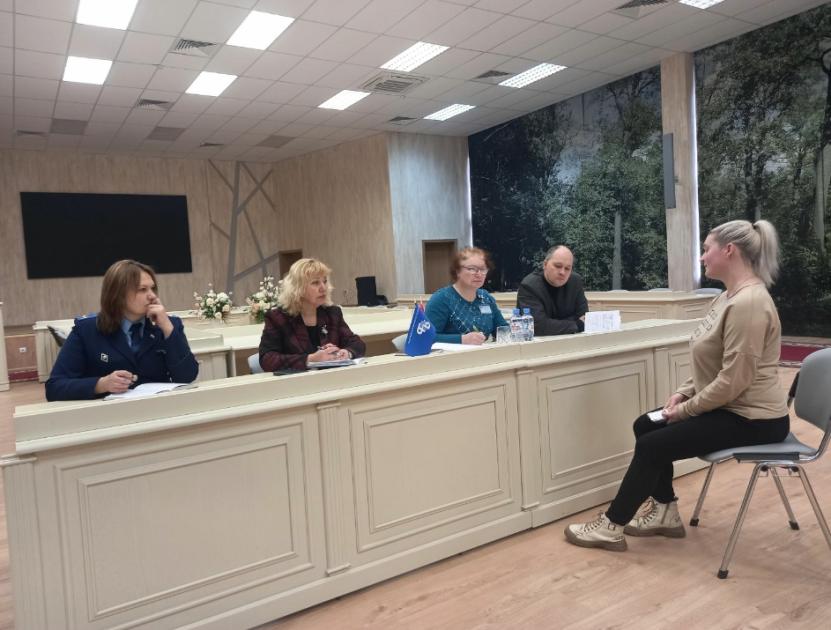 